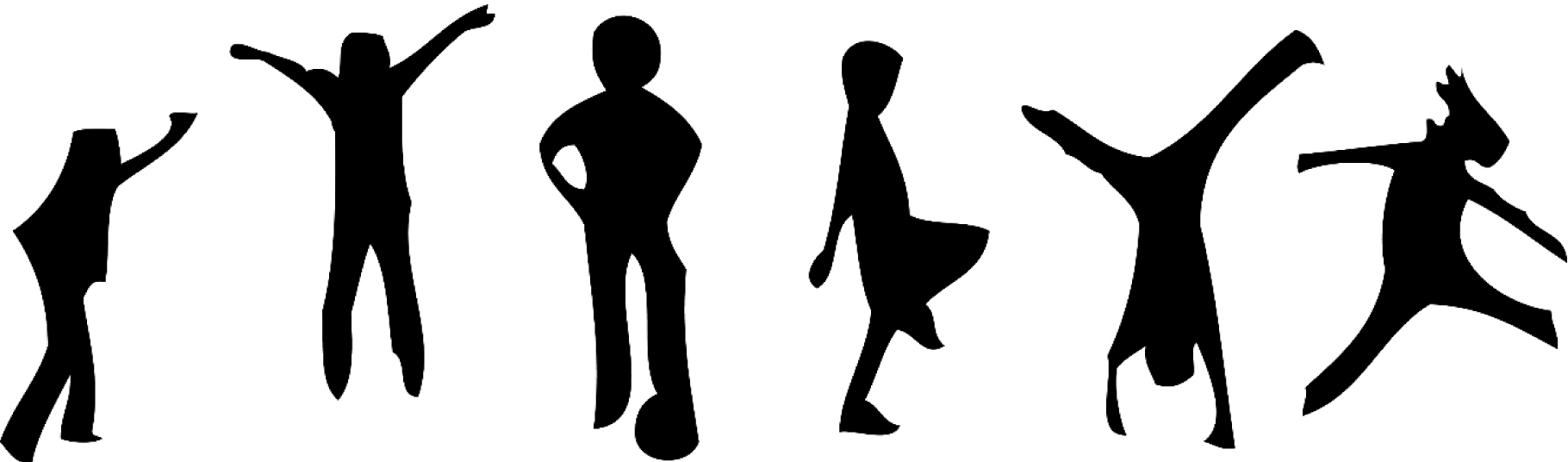 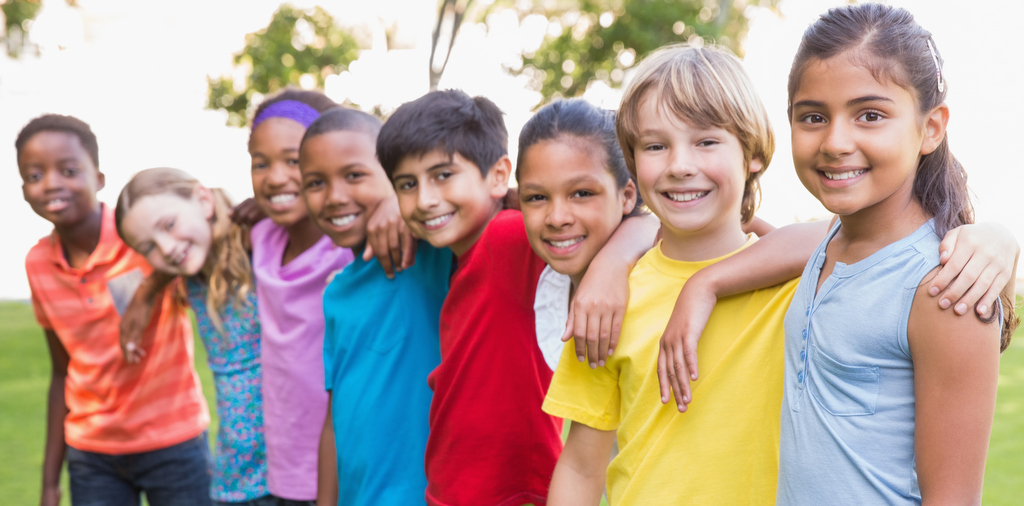 A.G.E. Parent Preview Night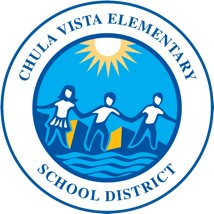 Join us online to learn more about the Adolescent Growth Education resources that will be shared with your 4th , 5th , & 6th graders May 12, 20215:30 – 7:00 PMEnglish Link to Join Zoom MeetingSpanish Link to Join Teams Meeting